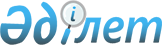 О внесении изменений в решение Кербулакского районного маслихата от 27 декабря 2019 года № 53-305 "О бюджете Кербулакского района на 2020-2022 годы"Решение Кербулакского районного маслихата Алматинской области от 8 сентября 2020 года № 61-353. Зарегистрировано Департаментом юстиции Алматинской области 14 сентября 2020 года № 5648
      В соответствии с пунктом 4 статьи 106 Бюджетного кодекса Республики Казахстан от 4 декабря 2008 года, подпунктом 1) пункта 1 статьи 6 Закона Республики Казахстан от 23 января 2001 года "О местном государственном управлении и самоуправлении в Республике Казахстан", Кербулакский районный маслихат РЕШИЛ:
      1. Внести в решение Кербулакского районного маслихата "О бюджете Кербулакского района на 2020-2022 годы" от 27 декабря 2019 года № 53-305 (зарегистрирован в Реестре государственной регистрации нормативных правовых актов № 5387, опубликован 13 января 2020 года в эталонном контрольном банке нормативных правовых актов Республики Казахстан) следующие изменения:
      пункт 1 указанного решения изложить в новой редакции:
      "1. Утвердить районный бюджет на 2020-2022 годы согласно приложениям 1, 2 и 3 к настоящему решению соответственно, в том числе на 2020 год в следующих объемах:
      1) доходы 15 496 292 тысячи тенге, в том числе:
      налоговые поступления 541 589 тысяч тенге;
      неналоговые поступления 3 273 тысячи тенге;
      поступления от продажи основного капитала 2 097 тысяч тенге;
      поступление трансфертов 14 949 333 тысячи тенге, в том числе:
      трансферты из нижестоящих органов государственного управления 362 тысячи тенге;
      целевые текущие трансферты 6 657 873 тысячи тенге;
      целевые трансферты на развитие 780 752 тысячи тенге;
      субвенции 7 510 346 тысяч тенге;
      2) затраты 17 919 198 тысяч тенге;
      3) чистое бюджетное кредитование 101 068 тысяч тенге, в том числе:
      бюджетные кредиты 141 678 тысяч тенге;
      погашение бюджетных кредитов 40 610 тысяч тенге;
      4) сальдо по операциям с финансовыми активами 0 тенге;
      5) дефицит (профицит) бюджета (-) 2 523 974 тысячи тенге;
      6) финансирование дефицита (использование профицита) бюджета 2 523 974 тысячи тенге".
      2. Приложение 1 к указанному решению изложить в новой редакции согласно приложению к настоящему решению.
      3. Контроль за исполнением настоящего решения возложить на постоянную комиссию районного маслихата "По экономике и бюджету района, налогу, поддержке малого и среднего предпринимательства, коммунального хозяйства, озеленению и оказанию услуг населению".
      4. Настоящее решение вводится в действие с 1 января 2020 года. Районный бюджет на 2020 год
					© 2012. РГП на ПХВ «Институт законодательства и правовой информации Республики Казахстан» Министерства юстиции Республики Казахстан
				
      Председатель сессии Кербулакского

      районного маслихата

Ж. Жумажанов

      Секретарь Кербулакского

      районного маслихата

Б. Рысбеков
Приложение к решению Кербулакского районного маслихата от 8 сентября 2020 года № 61-353Приложение 1 к решению Кербулакского районного маслихата от 27 декабря 2019 года № 53-305
Категория
Категория
Категория
Категория
Сумма (тысяч тенге)
Класс
Класс
Класс
Сумма (тысяч тенге)
Подкласс
Подкласс
Сумма (тысяч тенге)
Наименование
Сумма (тысяч тенге)
1
2
3
4
5
1. Доходы
15 496 292
1
Налоговые поступления
541 589
01
Подоходный налог
60 215
1
Корпоративный подоходный налог
60 215
03
Социальный налог
200 000
1
Социальный налог
200 000
04
Hалоги на собственность
262 296
1
Hалоги на имущество
258 976
5
Единый земельный налог
3 320
05
Внутренние налоги на товары, работы и услуги
14 346
2
Акцизы
4 120
3
Поступления за использование природных и других ресурсов
6 041
4
Сборы за ведение предпринимательской и профессиональной деятельности
4 185
08
Обязательные платежи, взимаемые за совершение юридически значимых действий и (или) выдачу документов уполномоченными на то государственными органами или должностными лицами
4 732
1
Государственная пошлина
4 732
2
Неналоговые поступления
3 273
01
Доходы от государственной собственности
2 609
5
Доходы от аренды имущества, находящегося в государственной собственности
2 609
06
Прочие неналоговые поступления
664
1
Прочие неналоговые поступления
664
3
Поступления от продажи основного капитала
2 097
01
Продажа государственного имущества, закрепленного за государственными учреждениями
1 000
1
Продажа государственного имущества, закрепленного за государственными учреждениями
1 000
03
Продажа земли и нематериальных активов
1 097
1
Продажа земли
1 097
4
Поступления трансфертов
14 949 333
01
Трансферты из нижестоящих органов государственного управления
362
3
Трансферты из бюджетов городов районного значения, сел, поселков, сельских округов
362
02
Трансферты из вышестоящих органов государственного управления
14 948 971
2
Трансферты из областного бюджета
14 948 971
Функциональная группа
Функциональная группа
Функциональная группа
Функциональная группа
Функциональная группа
Сумма (тысяч тенге)
Функциональные подгруппы
Функциональные подгруппы
Функциональные подгруппы
Функциональные подгруппы
Сумма (тысяч тенге)
Администратор бюджетной программы
Администратор бюджетной программы
Администратор бюджетной программы
Сумма (тысяч тенге)
Программа
Программа
Сумма (тысяч тенге)
Наименование
Сумма (тысяч тенге)
1
2
3
4
5
6
2. Затраты 
17 919 198
01
Государственные услуги общего характера
382 261
1
Представительные, исполнительные и другие органы, выполняющие общие функции государственного управления
320 501
112
Аппарат маслихата района (города областного значения)
25 882
001
Услуги по обеспечению деятельности маслихата района (города областного значения)
25 694
003
Капитальные расходы государственного органа 
188
122
Аппарат акима района (города областного значения)
294 619
001
Услуги по обеспечению деятельности акима района (города областного значения)
113 202
003
Капитальные расходы государственного органа 
27 346
113
Целевые текущие трансферты из местных бюджетов
154 071
2
Финансовая деятельность
27 541
452
Отдел финансов района (города областного значения)
27 541
001
Услуги по реализации государственной политики в области исполнения бюджета и управления коммунальной собственностью района (города областного значения)
22 638
003
Проведение оценки имущества в целях налогообложения
1 135
010
Приватизация, управление коммунальным имуществом, постприватизационная деятельность и регулирование споров, связанных с этим 
2 547
018
Капитальные расходы государственного органа 
1 221
5
Планирование и статистическая деятельность
32 306
453
Отдел экономики и бюджетного планирования района (города областного значения)
32 306
001
Услуги по реализации государственной политики в области формирования и развития экономической политики, системы государственного планирования
32 029
004
Капитальные расходы государственного органа 
277
9
Прочие государственные услуги общего характера
1 913
467
Отдел строительства района (города областного значения)
1 913
040
Развитие объектов государственных органов
1 913
02
Оборона
45 575
1
Военные нужды
13 135
122
Аппарат акима района (города областного значения)
13 135
005
Мероприятия в рамках исполнения всеобщей воинской обязанности
13 135
2
Организация работы по чрезвычайным ситуациям
32 440
122
Аппарат акима района (города областного значения)
32 440
007
Мероприятия по профилактике и тушению степных пожаров районного (городского) масштаба, а также пожаров в населенных пунктах, в которых не созданы органы государственной противопожарной службы
32 440
03
Общественный порядок, безопасность, правовая, судебная, уголовно-исполнительная деятельность
41 606
9
Прочие услуги в области общественного порядка и безопасности
41 606
485
Отдел пассажирского транспорта и автомобильных дорог района (города областного значения)
41 606
021
Обеспечение безопасности дорожного движения в населенных пунктах
41 606
04
Образование
9 164 533
1
Дошкольное воспитание и обучение
171 434
464
Отдел образования района (города областного значения)
171 434
040
Реализация государственного образовательного заказа в дошкольных организациях образования
171 434
2
Начальное, основное среднее и общее среднее образование
7 616 860
464
Отдел образования района (города областного значения)
6 476 466
003
Общеобразовательное обучение
6 469 495
006
Дополнительное образование для детей
6 971
465
Отдел физической культуры и спорта района (города областного значения)
176 841
017
Дополнительное образование для детей и юношества по спорту
176 841
467
Отдел строительства района (города областного значения)
963 553
024
Строительство и реконструкция объектов начального, основного среднего и общего среднего образования
963 553
9
Прочие услуги в области образования
1 376 239
464
Отдел образования района (города областного значения)
1 376 239
001
Услуги по реализации государственной политики на местном уровне в области образования 
32 692
004
Информатизация системы образования в государственных учреждениях образования района (города областного значения)
14 950
005
Приобретение и доставка учебников, учебно-методических комплексов для государственных учреждений образования района (города областного значения)
76 301
012
Капитальные расходы государственного органа
5 000
015
Ежемесячная выплата денежных средств опекунам (попечителям) на содержание ребенка-сироты (детей-сирот), и ребенка (детей), оставшегося без попечения родителей
13 688
067
Капитальные расходы подведомственных государственных учреждений и организаций
794 895
113
Целевые текущие трансферты из местных бюджетов
438 713
06
Социальная помощь и социальное обеспечение
1 398 124
1
Социальное обеспечение
644 655
451
Отдел занятости и социальных программ района (города областного значения)
632 303
005
Государственная адресная социальная помощь
632 303
464
Отдел образования района (города областного значения)
12 352
030
Содержание ребенка (детей), переданного патронатным воспитателям
1 527
031
Государственная поддержка по содержанию детей-сирот и детей, оставшихся без попечения родителей, в детских домах семейного типа и приемных семьях
10 825
2
Социальная помощь
706 598
451
Отдел занятости и социальных программ района (города областного значения)
706 598
002
Программа занятости
364 256
004
Оказание социальной помощи на приобретение топлива специалистам здравоохранения, образования, социального обеспечения, культуры, спорта и ветеринарии в сельской местности в соответствии с законодательством Республики Казахстан
32 780
006
Оказание жилищной помощи 
6 612
007
Социальная помощь отдельным категориям нуждающихся граждан по решениям местных представительных органов
111 245
010
Материальное обеспечение детей-инвалидов, воспитывающихся и обучающихся на дому
2 209
014
Оказание социальной помощи нуждающимся гражданам на дому
65 084
017
Обеспечение нуждающихся инвалидов обязательными гигиеническими средствами и предоставление услуг специалистами жестового языка, индивидуальными помощниками в соответствии с индивидуальной программой реабилитации инвалида
74 822
023
Обеспечение деятельности центров занятости населения
49 590
9
Прочие услуги в области социальной помощи и социального обеспечения
46 871
451
Отдел занятости и социальных программ района (города областного значения)
41 746
001
Услуги по реализации государственной политики на местном уровне в области обеспечения занятости и реализации социальных программ для населения
29 177
011
Оплата услуг по зачислению, выплате и доставке пособий и других социальных выплат
8 929
021
Капитальные расходы государственного органа
188
050
Реализация Плана мероприятий по обеспечению прав и улучшению качества жизни инвалидов в Республике Казахстан на 2012–2018 годы
3 452
487
Отдел жилищно-коммунального хозяйства и жилищной инспекции района (города областного значения)
5 125
094
Предоставление жилищных сертификатов как социальная помощь 
5000
097
Оплата услуг поверенному агенту по предоставлению жилищных сертификатов (социальная поддержка в виде бюджетного кредита)
125
07
Жилищно-коммунальное хозяйство
1 850 716
1
Жилищное хозяйство
531 417
467
Отдел строительства района (города областного значения)
68 305
003
Проектирование и (или) строительство, реконструкция жилья коммунального жилищного фонда
54 000
004
Проектирование, развитие и (или) обустройство инженерно-коммуникационной инфраструктуры
14 305
487
Отдел жилищно-коммунального хозяйства и жилищной инспекции района (города областного значения)
463 112
001
Услуги по реализации государственной политики на местном уровне в области жилищно-коммунального хозяйства и жилищного фонда
16 168
003
Капитальные расходы государственного органа 
1 188
006
Обеспечение жильем отдельных категорий граждан
20 380
032
Капитальные расходы подведомственных государственных учреждений и организаций
34 000
070
Возмещение платежей населения по оплате коммунальных услуг в режиме чрезвычайного положения в Республике Казахстан
347 936
098
Приобретение жилья коммунального жилищного фонда
7 000
113
Целевые текущие трансферты из местных бюджетов
36 440
2
Коммунальное хозяйство
497 844
487
Отдел жилищно-коммунального хозяйства и жилищной инспекции района (города областного значения)
497 844
029
Развитие системы водоснабжения и водоотведения
398 637
058
Развитие системы водоснабжения и водоотведения в сельских населенных пунктах
99 207
3
Благоустройство населенных пунктов
821 455
487
Отдел жилищно-коммунального хозяйства и жилищной инспекции района (города областного значения)
821 455
025
Освещение улиц в населенных пунктах
371 526
030
Благоустройство и озеленение населенных пунктов
449 929
08
Культура, спорт, туризм и информационное пространство
359 043
1
Деятельность в области культуры
138 652
455
Отдел культуры и развития языков района (города областного значения)
138 652
003
Поддержка культурно-досуговой работы
138 652
2
Спорт
45 411
465
Отдел физической культуры и спорта района (города областного значения)
29 414
001
Услуги по реализации государственной политики на местном уровне в сфере физической культуры и спорта
9 222
004
Капитальные расходы государственного органа
1 188
006
Проведение спортивных соревнований на районном (города областного значения) уровне
7 577
007
Подготовка и участие членов сборных команд района (города областного значения) по различным видам спорта на областных спортивных соревнованиях
11 239
032
Капитальные расходы государственного органа
188
467
Отдел строительства района (города областного значения)
15 997
008
Развитие объектов спорта
15 997
3
Информационное пространство
112 926
455
Отдел культуры и развития языков района (города областного значения)
99 935
006
Функционирование районных (городских) библиотек
98 900
007
Развитие государственного языка и других языков народа Казахстана
1 035
456
Отдел внутренней политики района (города областного значения)
12 991
002
Услуги по проведению государственной информационной политики
12 991
9
Прочие услуги по организации культуры, спорта, туризма и информационного пространства
62 054
455
Отдел культуры и развития языков района (города областного значения)
42 129
001
Услуги по реализации государственной политики на местном уровне в области развития языков и культуры
7 647
010
Капитальные расходы государственного органа
188
032
Капитальные расходы подведомственных государственных учреждений и организаций
34 294
456
Отдел внутренней политики района (города областного значения)
19 925
001
Услуги по реализации государственной политики на местном уровне в области информации, укрепления государственности и формирования социального оптимизма граждан
19 737
006
Капитальные расходы государственного органа
188
10
Сельское, водное, лесное, рыбное хозяйство, особо охраняемые природные территории, охрана окружающей среды и животного мира, земельные отношения
80 481
1
Сельское хозяйство
31 355
462
Отдел сельского хозяйства района (города областного значения)
28 920
001
Услуги по реализации государственной политики на местном уровне в сфере сельского хозяйства
26 977
006
Капитальные расходы государственного органа 
1 943
473
Отдел ветеринарии района (города областного значения)
2 435
001
Услуги по реализации государственной политики на местном уровне в сфере ветеринарии
2 435
6
Земельные отношения
19 586
463
Отдел земельных отношений района (города областного значения)
19 586
001
Услуги по реализации государственной политики в области регулирования земельных отношений на территории района (города областного значения)
18 738
007
Капитальные расходы государственного органа
848
9
Прочие услуги в области сельского, водного, лесного, рыбного хозяйства, охраны окружающей среды и земельных отношений
29 540
453
Отдел экономики и бюджетного планирования района (города областного значения)
29 540
099
Реализация мер по оказанию социальной поддержки специалистов
29 540
11
Промышленность, архитектурная, градостроительная и строительная деятельность
25 160
2
Архитектурная, градостроительная и строительная деятельность
25 160
467
Отдел строительства района (города областного значения)
13 445
001
Услуги по реализации государственной политики на местном уровне в области строительства
12 657
017
Капитальные расходы государственного органа
788
468
Отдел архитектуры и градостроительства района (города областного значения)
11 715
001
Услуги по реализации государственной политики в области архитектуры и градостроительства на местном уровне
10 077
004
Капитальные расходы государственного органа
1 638
12
Транспорт и коммуникация
1 684 660
1
Автомобильный транспорт
1 640 018
485
Отдел пассажирского транспорта и автомобильных дорог района (города областного значения)
1 640 018
023
Обеспечение функционирования автомобильных дорог
9 330
045
Капитальный и средний ремонт автомобильных дорог районного значения и улиц населенных пунктов
1 630 688
9
Прочие услуги в сфере транспорта и коммуникаций
44 642
485
Отдел пассажирского транспорта и автомобильных дорог района (города областного значения)
44 642
001
Услуги по реализации государственной политики на местном уровне в области пассажирского транспорта и автомобильных дорог
9 670
003
Капитальные расходы государственного органа
188
113
Целевые текущие трансферты из местных бюджетов
34 784
13
Прочие
2 451 383
3
Поддержка предпринимательской деятельности и защита конкуренции
13 748
469
Отдел предпринимательства района (города областного значения)
13 748
001
Услуги по реализации государственной политики на местном уровне в области развития предпринимательства 
12 060
004
Капитальные расходы государственного органа
1 688
9
Прочие 
2 437 635
452
Отдел финансов района (города областного значения)
42 474
012
Резерв местного исполнительного органа района (города областного значения) 
42 474
455
Отдел культуры и развития языков района (города областного значения)
552 552
52
Реализация мероприятий по социальной и инженерной инфраструктуре в сельских населенных пунктах в рамках проекта "Ауыл-Ел бесігі"
552 552
464
Отдел образования района (города областного значения)
924 628
077
Реализация мероприятий по социальной и инженерной инфраструктуре в сельских населенных пунктах в рамках проекта "Ауыл-Ел бесігі"
924 628
485
Отдел пассажирского транспорта и автомобильных дорог района (города областного значения)
658 459
052
Реализация мероприятий по социальной и инженерной инфраструктуре в сельских населенных пунктах в рамках проекта "Ауыл-Ел бесігі"
658 459
487
Отдел жилищно-коммунального хозяйства и жилищной инспекции района (города областного значения)
259 522
077
Реализация мероприятий по социальной и инженерной инфраструктуре в сельских населенных пунктах в рамках проекта "Ауыл-Ел бесігі"
259 522
14
Обслуживание долга
26
1
Обслуживание долга
26
452
Отдел финансов района (города областного значения)
26
013
Обслуживание долга местных исполнительных органов по выплате вознаграждений и иных платежей по займам из областного бюджета
26
15
Трансферты 
435 630
1
Трансферты 
435 630
452
Отдел финансов района (города областного значения)
435 630
006
Возврат неиспользованных (недоиспользованных) целевых трансфертов
3 613
024
Целевые текущие трансферты из нижестоящего бюджета на компенсацию потерь вышестоящего бюджета в связи с изменением законодательства
23 509
038
Субвенции
408 507
054
Возврат сумм неиспользованных (недоиспользованных) целевых трансфертов, выделенных из республиканского бюджета за счет целевого трансферта из Национального фонда Республики Казахстан
1
Категория
Категория
Категория
Категория
Сумма (тысяч тенге)
Класс
Класс
Класс
Сумма (тысяч тенге)
Подкласс
Подкласс
Наименование
1
2
3
4
5
5
Погашение бюджетных кредитов
40 610
01
Погашение бюджетных кредитов
40 610
1
Погашение бюджетных кредитов, выданных из государственного бюджета
40 610
Функциональная группа
Функциональная группа
Функциональная группа
Функциональная группа
Функциональная группа
Сумма (тысяч тенге)
Функциональные подгруппы
Функциональные подгруппы
Функциональные подгруппы
Функциональные подгруппы
Сумма (тысяч тенге)
Администратор бюджетной программы
Администратор бюджетной программы
Администратор бюджетной программы
Сумма (тысяч тенге)
Программа
Программа
Сумма (тысяч тенге)
Наименование
Сумма (тысяч тенге)
1
2
3
4
5
6
4. Сальдо по операциям с финансовыми активами
0
Категория 
Категория 
Категория 
Категория 
Категория 
Сумма 

(тыс.тенге)
Класс
Класс
Класс
Класс
Сумма 

(тыс.тенге)
Подкласс
Подкласс
Подкласс
Сумма 

(тыс.тенге)
Наименование
Сумма 

(тыс.тенге)
Поступления от продажи финансовых активов государства
0
Категория
Категория
Категория
Категория
Сумма (тысяч тенге)
Класс
Класс
Класс
Сумма (тысяч тенге)
Подкласс
Подкласс
Сумма (тысяч тенге)
Наименование
Сумма (тысяч тенге)
1
2
3
4
5
5. Дефицит (профицит) бюджета
-2 523 974
6. Финансирование дефицита бюджета
2 523 974
7
Поступления займов
2 538 023 
01
Внутренние государственные займы
2 538 023
2
Договоры займа
2 538 023
8
Доступные остатки бюджетных средств
26 561
01
Остатки бюджетных средств
26 561
1
Свободные остатки бюджетных средств
26 561
Функциональные группы Наименование
Функциональные группы Наименование
Функциональные группы Наименование
Функциональные группы Наименование
Функциональные группы Наименование
Сумма (тысяч тенге)
Малая функция
Малая функция
Малая функция
Малая функция
Сумма (тысяч тенге)
Администратор бюджетной программы
Администратор бюджетной программы
Администратор бюджетной программы
Сумма (тысяч тенге)
Программа
Программа
Сумма (тысяч тенге)
1
2
3
4
5
6
16
Погашение займов
40 610
1
Погашение займов
40 610
452
Отдел финансов района (города областного значения)
40 610
008
Погашение долга местного исполнительного органа перед вышестоящим бюджетом
40 610